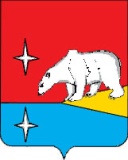 МУНИЦИПАЛЬНОЕ БЮДЖЕТНОЕ ОБЩЕОБРАЗОВАТЕЛЬНОЕ УЧРЕЖДЕНИЕ «ЦЕНТР ОБРАЗОВАНИЯ СЕЛА РЫРКАЙПИЙ»УТВЕРЖДАЮи.о. директора МБОУ «ЦО с.Рыркайпий»___________________   /Чоботар О.П./  Приказ № 251 от 19 августа 2019года            ПЕРСПЕКТИВНЫЙ ПЛАНметодической работы МБОУ «Центр образования с. Рыркайпий»на 2019 – 2024 учебный годМетодическая тема: «Повышение уровня профессиональной компетентности педагога и внедрение в практику новых подходов к образовательному процессу, повышение качества образования в условиях реализации ФГОС». Цели и задачи методической работы на 2019-2024 годыЦели: повышение качества образования через непрерывное развитие учительского потенциала, повышение уровня профессионального мастерства и профессиональной компетентности педагогов для успешной реализации ФГОС и воспитания личности, подготовленной к жизни в высокотехнологичном, конкурентном мире, освоение педагогами инновационных технологий обучения. Задачи: - Совершенствовать условия для реализации ФГОС НОО, ФГОС ООО, ФГОС СОО с целью повышения качества обученности выпускников;- Создавать условия (организационно-управленческие, методические, педагогические) для обновления основных образовательных программ НОО, ООО и СОО образовательного учреждения в соответствии с Федеральным государственным стандартом. - Совершенствовать методический уровень педагогов в овладении новыми педагогическими технологиями (НСУР – национальная система учительского роста) - Активизировать работу по выявлению и обобщению, распространению педагогического опыта творчески работающих педагогов. - Совершенствовать систему мониторинга и диагностики успешности образования, уровня профессиональной компетентности и методической подготовки педагогов. - Обеспечивать методическое сопровождение работы с молодыми и вновь принятыми специалистами. - Создавать условия для самореализации в образовательной деятельности и развития ключевых компетенций учащихся. - Развивать и совершенствовать систему работы с детьми, имеющими повышенные интеллектуальные и творческие способности. - Развивать ключевые компетенции учащихся на основе использования современных педагогических технологий и методов активного обучения.                                                   Ожидаемые результаты:      1. Повышение квалификации и наращивание профессионального кадрового потенциала в школе.      2. Положительное изменение качественных показателей труда педагогических работников и деятельности школы в целом.      3. Обновление разделов ООП и локальных актов.      4. Корректирование рабочих программ на предмет наличия в них оценочного инструментария.      5. Периодическое использование оценочного инструментария, сопоставимого с ОГЭ, ЕГЭ.      6. Проведение внутришкольных семинаров и педсоветов по обсуждению качества оценочного инструментария, результатов внешней и внутренней системы ОКО.      7. Функционирование профессиональных объединений с целью совершенствованияпедагогического мастерства и повышения участия педагогов в инновационной деятельности.     8. Сопровождение образовательного процесса обучающихся с ОВЗ.     9. Обеспечение реализации результатов урочной деятельности во внеурочной.    10.Обеспечение условий для профессионального роста педагогов как одного из составляющих системы реализации ФГОС; взаимодействие школы с родительской общественностью через эффективные формы урочной и внеурочной деятельности.ПЯТЬ ШАГОВ К ЦЕЛИШАГ ПЕРВЫЙ Методическая тема на 2019-2020 учебный год:     «Повышение уровня профессионального мастерства и развитие профессиональной компетентности педагога как фактор повышения качества образования в условиях реализации ФГОС».     Цель: обеспечение методических условий для совершенствования образовательной среды школы в условиях реализации основной общеобразовательной программы начального общего, основного общего образования.    Задачи:      - организовать ликвидацию профессиональных затруднений на основе реализации планов личностно-профессионального развития и повышения квалификации;     - организовать методическое сопровождение реализации ФГОС НОО, ФГОС ООО, профессиональный стандарт педагога;     - организовать обмен опытом в рамках методических объединений по личностно-профессиональному развитию педагогов;     - создать условия для выхода педагогов на муниципальный и региональный уровни представления педагогического опыта;    - организовать методическое сопровождение исследовательской и проектной деятельности обучающихся с целью повышения качества подготовки к предметным олимпиадам, интеллектуальным конкурсам. ШАГ ВТОРОЙМетодическая тема на 2020-2021 учебный год:«Современные требования к качеству урока – ориентиры на обновление содержания образования» Цель: повышение теоретических и практических знаний педагогов в области методики проведения современного урока и его общедидактического анализа. Задачи: - Продолжить модернизацию системы обучения в школе путем изучения теории по вопросу требований к современному уроку; - Активнее и эффективнее использовать современные образовательные технологии в образовательной деятельности, в частности – проблемно-диалогическое обучение, проектно-исследовательскую деятельность;- Расширять область использования информационных технологий при проведении уроков с учетом имеющейся в школе материально-технической базы: рабочего места учителя, интерактивной доски, сети Интернет;- Выстраивать систему поиска и поддержки талантливых детей и их сопровождение в течение всего периода обучения в школе; - Совершенствовать работу со слабоуспевающими учащимися; - Продолжить работу по реализации обновленных ФГОС НОО, ФГОС ООО. - Совершенствовать работу по качеству знаний выпускников школы (СОО) ШАГ ТРЕТИЙ Методическая тема на 2021-2022 учебный год:      «Повышение качества образовательной деятельности через реализацию системно-деятельностного подхода в обучении, воспитании, развитии учащихся» Цель: совершенствование педагогического мастерства учителя, качества образовательной деятельности и успешности учащихся через использование системно-деятельностного подхода в обучении. Задачи: - Обновить педагогическую систему работы учителя на основе выделения сущности его опыта в технологии деятельностного обучения; - Способствовать формированию системы универсальных учебных действий средствами технологии деятельностного обучения; - Обеспечить методическое сопровождение реализации Федерального государственного образовательного стандарта (ФГОС) начального общего образования и основного общего образования; и введения ФГОС среднего общего образования - Содействовать полной реализации основных образовательных программ на основе стандартов нового поколения. ШАГ ЧЕТВЕРТЫЙ Методическая тема на 2022-2023 учебный год:    «Повышение эффективности образовательной деятельности через применение современных подходов и технологий, непрерывное совершенствование профессионального уровня и педагогического мастерства учителя» Цель: совершенствование системы повышения квалификации и профессиональной компетентности педагогов, стимулирование и поддержка педагогических работников школы, повышение качества образования и разностороннее развитие личности учащихся, повышение престижа образовательного учреждения. Задачи:    - Создавать оптимальные условия (правовые и организационные) для повышения образовательного уровня педагогических работников по квалификации с учётом современных требований (нормативно-правовой базы ФГОС, стандарта педагога, НСУР и др.).    - Совершенствовать учебно-методическое и информационно-техническое обеспечение образовательной деятельности с учётом современных тенденций развития образования.   - Совершенствовать управленческую компетенцию руководителей образовательного учреждения.    - Постоянно работать над повышением мотивации педагогов в росте профессионального мастерства, в получении современных знаний.    - Развивать культурно-образовательную среду в школе, открытую всем субъектам педагогической деятельности, направленную на обеспечение высокого уровня образовательной деятельности.    - Обеспечивать рост профессиональной компетентности педагогов школы в ходе работы учителей по темам самообразования с целью ориентации на развитие мотивации обучения, способностей и возможностей каждого учащегося, на раскрытие его личностного, интеллектуального, творческого потенциала.     - Развивать единую систему урочной и внеурочной деятельности учителей и учащихся, направленную на разностороннее развитие личности участников образовательных отношений.    - Осуществлять в системе психолого-педагогическую поддержку слабоуспевающих учащихся.    - Расширять сферу использования информационных технологий, создавать условия для раннего раскрытия интересов и склонностей учащихся к поисково-исследовательской деятельности.ШАГ ПЯТЫЙ Методическая тема на 2023-2024 учебный год:    «Создание образовательного пространства, обеспечивающего личностную, социальную и профессиональную успешность учащихся путём применения современных педагогических и информационных технологий в рамках ФГОС»    Цель: Непрерывное совершенствование уровня педагогического мастерства учителя, его эрудиции, компетентности в области учебного предмета и методики его преподавания; применение новых технологий, направленных на обеспечение самораскрытия, самореализации учащихся, повышение качества образовательной деятельности. Задачи:    - Реализовывать системно-деятельностный подход в обучении и воспитании.     - Непрерывно совершенствовать педагогическое мастерство учителей.     - Внедрять современные педагогические технологии обучения и воспитания, информационные образовательные технологии.     - Адаптировать образовательную деятельность к запросам и потребностям личности учащегося: ориентация обучения на личность учащихся; обеспечивать возможности её самораскрытия; совершенствовать систему поиска и поддержки талантливых детей.     - Реализовывать принципы сохранения физического и психического здоровья субъектов образовательной деятельности, широко использовать в системе здоровьесберегающие технологии в урочной и внеурочной деятельности.    - Развивать духовно-нравственное, патриотическое и гражданское воспитание через повышение воспитательного потенциала урока. ПРИОРИТЕТНЫЕ НАПРАВЛЕНИЯ МЕТОДИЧЕСКОЙ РАБОТЫ ШКОЛЫ.1.Организационно-методическая деятельность:      - Работа по образовательным программам школы.      -Обновление содержания образования, совершенствование граней образовательной деятельности на основе внедрения в практику работы продуктивных педагогических технологий, ориентированных на развитие личности ребенка и совершенствование педагогического мастерства педагога.      -Повышение и совершенствование педагогического мастерства через максимальное использование возможности урока как основной формы организации образовательной деятельности, через проведение единых методических дней, предметных недель, взаимопосещение уроков, активное участие в семинарах, конференциях, педагогических мастерских.     - Совершенствование системы обобщения, изучения и внедрения передового педагогического опыта учителей.   - Непрерывное самообразование педагогов и повышение уровня профессионального мастерства. 2. Технологическое обеспечение:      - Творческая ориентация педагогического коллектива на овладение технологиями, которые стимулируют активность учащихся, раскрывают творческий потенциал личности ребёнка.     - Обеспечение овладения педагогами школы информационными технологиями и внедрения их в образовательную деятельность для эффективного использования информационно-образовательных ресурсов, оборудования кабинета.     - Отбор инструментария для проведения диагностики и коррекции состояния методического сопровождения образовательного процесса в соответствии с ФГОС. 3. Информационное деятельность:     - Оказание помощи педагогам в планировании, организации и анализе педагогической деятельности, в реализации принципов и методических приемов обучения и воспитания, в развитии современного стиля педагогического мышления.     - Изучение нового в законодательстве, инструктивно-методических документах,    - Обеспечение методическими и практическими материалами методической составляющей образовательной деятельности через использование Интернет, электронных баз данных и т.д.    - Создание банка методических идей и наработок учителей школы.4. Создание условий для развития личности ребенка:    - Формирование мотивации к учебной деятельности через создание эмоционально-психологического комфорта в общении ученика с учителем и другими детьми.    - Организация учебно-воспитательной работы, направленной на формирование личности, способной к социальной адаптации через сотрудничество школы и семьи.   - Педагогическое сопровождение образовательной программы школы.   - Изучение особенностей индивидуального развития детей.   - Формирование у обучающихся мотивации к познавательной деятельности.   - Развитие ученического самоуправления. 5. Диагностико-аналитическая деятельность:   - Диагностика состояния методической работы Центра.  - Анализ профессиональной компетентности педагогов.   - Анализ перспектив инновационной деятельности.   - Диагностика состояния одаренности обучающихся, их склонностей и интересов.   - Диагностика деятельности педагогов по развитию у учащихся интереса к обучению, результативности использования индивидуально групповых занятий и элективных курсов. 6. Контрольно-аналитическая деятельность:   - Апробация форм и методов для оценки результативности реализации ООП ООО, ООП НОО, ООП СОО.   - Контроль за качеством знаний учащихся.   - Совершенствование механизмов независимых экспертиз оценки успеваемости и качества знаний, всех групп результатов обучающихся.   - Совершенствование мониторинговых процедур и методик с позиций критериев нового качества образования.      Методическая работа в школе реализуется в коллективных и индивидуальных формах.Основные формы методической работы:Формы, направленные на повышение профессионального мастерства и квалификации:- педагогический совет;- методические советы;- методические объединения;- творческие группы учителей;- семинары и лекции;- научно-практические конференции;- участие в сетевых сообществах педагогов; - деловые игры, мастер-классы, круглые столы; - консультации, наставничество; - работа над методической темой;- экспертиза результатов деятельности, диагностика затруднений, творческиеОтчеты;- организация и контроль системы повышения квалификации и профессиональной подготовки.Формы, направленные на изучение, обобщение и внедрение практики инновационной деятельности:- разработка методических рекомендаций, авторских программ и курсов;- проведение открытых уроков и внеурочных мероприятий; - творческие отчеты и мастер-классы; - участие в практических семинарах, научно-практических конференциях, конкурсах педагогического мастерства; - публикации.      Высшей формой коллективной методической работы Центра является педагогический совет.РАБОТА ПЕДАГОГИЧЕСКОГО СОВЕТА     Для подготовки и проведения педсоветов будут использоваться следующие технологии: - работа творческой группы по подготовке к педсовету; - анкетирование учащихся и учителей; - деятельность рабочих групп в рамках педсовета для решения поставленных задач и обоснования совместно принятых решений.                  Педагогические советы (главная тема п/с «Развитие ВСОКО): РАБОТА МЕТОДИЧЕСКОГО СОВЕТА ШКОЛЫМиссия работы Методического совета в текущем году: - создание педагогических условий внедрения системно-деятельностного подхода в образовательную деятельность школы; - успешная работа педагогического коллектива в режиме развития; - формирование атмосферы заинтересованности в росте педагогического мастерства, приоритета педагогической компетентности, творческих поисков коллектива. Цель работы Методического совета школы: методическое сопровождение педагогов для развития управленческой компетентности, позволяющей эффективно работать по Федеральному государственному образовательному стандарту.Задачи:     1. Продолжить приведение в соответствие с ФЗ «Об образовании в РФ» и ФГОС нового поколения нормативно-правовой базы школы в области методической работы.     2. Организовать методическое сопровождение при работе по новым ФГОС НОО и ООО.     3. Продолжить внедрение метода исследования и метода проектов в образовательную деятельность школы, как основных технологий системно-деятельностного подхода.     4. Организовать непрерывное повышение педагогического мастерства педагогов через курсовую подготовку.     5. Продолжить работу по выявлению, обобщению, распространению положительного педагогического опыта творчески работающих учителей, по формированию портфолио педагогов. На заседаниях МС будут рассмотрены вопросы:    1. Итоги методической работы за 2018 -2019 учебный год, основные задачи на новый 2019-2020 учебный год.    2. Инструктивно-методическое совещание:        - основные направления методической работы в школе;        - этапы работы над методической темой;        - темы самообразования, работа над планом самообразования.    3. Принятие УМК на 2019-2020 учебный год, учебных планов и программ, планов работы.    4. Адаптация учащихся 1, 5,10 классов и готовность к обучению на уровне начального, основного и среднего общего образования, сформированности их УУД, ЗУН.    5. Организация и проведение предметных школьных и муниципальных олимпиад.    6. Итоги мониторинга учебной деятельности по результатам промежуточного контроля.    7. Работа с учащимися, имеющими высокую и низкую мотивацию к учебно- познавательной деятельности.    8. Информация о ходе аттестации учителей.    9. Подведение итогов аттестации учителей школы, анализ реализации системы курсовой подготовки.    10. Подготовка к государственной итоговой аттестации в 9 классе.     11. Подготовка к ВПР и региональным мониторинговым исследованиям.     12. Подведение итогов по самообразованию, самооценка профессионального развития учителей.     13. Мониторинг учебной деятельности за год. Результативность работы МС.     14. Обсуждение плана работы на следующий учебный год. Работа с Федеральными государственными образовательными стандартами: - согласование рабочих программ и календарно-тематических планов;- преемственность в работе на уровне НОО, ООО и СОО; - методы работы по ликвидации пробелов в знаниях учащихся; - методы работы с учащимися, имеющими повышенную и пониженную мотивацию к учебно-познавательной деятельности; - формы и методы промежуточного и итогового контроля; - отчеты учителей по темам самообразования; - проведение и анализ итогов ВПР и региональных мониторинговых исследований; - государственная итоговая аттестация учащихся в формах ОГЭ, ЕГЭ. Основные мероприятияГрафик контроля за школьной документацией и выполнением программ.                                      ЦЕЛЬ ПРОВЕРКИ ДОКУМЕНТАЦИИ Классные журналыОктябрь: оформление журналов, организация повторения, накопляемость оценок, посещаемость, система опроса, объективность выставления четвертных оценок.Декабрь: выполнение программ, объективность выставления оценок, выполнение практической части программы и графика контрольных работ, система выполнения письменных работ, накопляемость оценок по физкультуре, музыке, технологии, ИЗО, ОБЖ опрос слабоуспевающих обучающихся.Март: выполнение программ, посещаемость, выполнение практической части программы, система опроса слабоуспевающих обучающихся, объективность выставления четвертных оценок, своевременность выставления оценок за проверочные, лабораторные, практические работы.Май: проведение итогового контроля, организация повторения, выполнение программы.Календарно-тематическое планированиеСентябрь: планирование на учебный год, график контрольных работ, практическая часть программы.Выполнение учебных программ Декабрь: анализ выполнения программ по соответствию тематического планирования госпрограмме за 1, 2 четверть. Собеседования с учителями.Май: анализ выполнения программ по соответствию тематического планирования госпрограмме за 3, 4 четверть и год. Собеседования с учителями.Рабочие тетради Октябрь: соблюдение орфографического режима.Декабрь: объем классной работы и домашнего задания.Февраль: качество проверки, работа над ошибками.Апрель: работа над каллиграфией, соблюдение норм оценок.Виды письменных работ, индивидуальная работа.Личные дела обучающихсяСентябрь: состояние личных дел обучающихся, наличие необходимых документов.Май: наличие документов в личном деле., заполнение сведений об успеваемости учащихся.Дневники обучающихсяСентябрь: единый орфографический режим.Ноябрь: своевременность выставления оценок в дневник, контроль со стороны родителей.Март: контроль со стороны классного руководителя, корректность записей.Май: оформление и единый режим, заполнение сведений об успеваемости учащихся по четвертям и году.Коллективные Индивидуальные Педагогический советСобеседование с учителямиМетодический советЦеленаправленное посещение ивзаимопосещение уроковСовещание при директореНаставничествоМетодические совещанияИндивидуальные методические занятияСеминары: теоретические, семинар-практикум, семинар по обмену опытомРуководство самообразованиемСрокиВопросы для педсоветов Аналитическая деятельностьОтветственныеАвгустТема: «Приоритетные задачи и перспективные направления развития школы в контексте государственной образовательной политики»Вопросы:1.Результаты образовательной деятельности школы за 2018 – 2019 уч. год. Ознакомление учителей с итогами ВСОКО Зам. директора по УВРАвгуст2.Анализ образовательной деятельности в дошкольном отделенииЗам. директора по ДОАвгуст3.Утверждение плана методической работы школы и внутришкольного контроля на 2019 – 2020 учебный годДиректор ЦОАвгуст4.Учебная нагрузка учителей на 2019 – 2020 уч. год (Тарификация) Ознакомление учителей с тарификациейДиректор ЦОАвгуст5.Итоги работы летней оздоровительной кампании.6. Представление к награждению грамотами педагогов и работников Центра (по итогам 2018 – 2019 уч. года)Анализ работы школьного летнего оздоровительного лагеряЗам. директора по ВРЗам. директора по УВРОктябрь  Тема: «Современный урок в условиях реализации требований ФГОС»Вопросы:1.Анализ состояния учебно-воспитательного процесса в школе (итоги I четверти)Анализ успеваемости и движение учащихся за I четверть Зам. директора по УВРОктябрь  2.Методическая грамотность учителей. Итоги адаптационного периода учащихся 1,5,10 классов.Зам. директора по УВР, Классные руководители, педагог-психологОктябрь  3. Результаты организации и проведения школьного этапа всероссийской олимпиады школьников.Анализ итогов предметных олимпиад, утверждение списков участников муниципального тураЗам. директора по УВР, учителя-предметникиНоябрь(тематический)Тема: «Национальная система учительского роста» Вопросы:1.«Профессиональный стандарт педагога как инструмент организации деятельности педагогического коллектива по управлению качеством образования».Директор ЦО, зам. директора по УВР, руководители МОНоябрь(тематический)2. О внедрении национальной системы учительского роста педагогических работников на основе методических рекомендаций Минпросвещения РоссииДиректор ЦО, зам. директора по УВР, руководители МОНоябрь(тематический)3.О внедрении системы добровольной независимой оценки профессиональной квалификации педагогических работников Директор ЦО, зам. директора по УВР, руководители МОНоябрь(тематический)4.План мероприятий («дорожная карта») по реализации регионального проекта «Учитель будущего»Директор ЦО, зам. директора по УВР, руководители МОНоябрь(тематический)5.«Особенности современных форм и методов работы в ДО по развитию речи дошкольников»Зам.директора по ДОДекабрь Тема: «Система оценки качества образовательного результата: проблема профессионального единства».Вопросы:1.Итоги учебно-воспитательной работы и движение учащихся за I полугодие.Анализ успеваемости и движение учащихся за I полугодиеЗам. директора по УВРДекабрь 2.Анализ участия учащихся школы в муниципальном этапе Всероссийской олимпиады школьников. Итоги олимпиад – Приказ УСП ГО ЭгвеинотЗам. директора по УВРДекабрь 3.Формирование системы работы ЦО по повышению качества подготовки учащихся к итоговой аттестации в форме ОГЭУточнение списков учащихся для сдачи экзаменов по выбору, организация предметной подготовки к экзаменам в форме ОГЭКл. руководительДекабрь 4.Корректировка плана воспитательной работы школы и пришкольного интерната на II полугодие.Зам. директора по ВРЯнварь Тема: «Формирование профессиональной компетентности педагога в условиях реализации ФГОС: проблемы и решения.» Вопросы: 1.Профессиональная педагогическая ИКТ- компетентность через использование интернет- ресурсов.Зам. директора по УВРЯнварь 2. Самообразование – одна из форм повышения профессионального мастерства педагога в деле повышения качества образования.Зам. директора по УВРРуководители МОЯнварь 3.Способы и приёмы работы с обучающимися при подготовке к Всероссийским проверочным работам по предметамРуководители МОФевральТема: «Система работы ЦО по подготовке учащихся к итоговой аттестации в форме ОГЭ» Вопросы:1.Анализ организации и проведения собеседования по русскому языку для обучающихся 9 класса.Результаты итогового собеседования по русскому языку учащихся 9 класса.Зам. директора по УВРФевраль2.Изменеия в КИМ по русскому языку, литературе, математике в 2020 г. Трудности в ВПР и ОГЭ.Чем отличаются новые КИМ от старых. Как помочь ученику понять новые формулировки заданий, чтобы выполнить их правильно. Памятки по изменениям в КИМ.Зам. директора по УВР Руководители МОФевраль3.Анализ обеспечения дифференцированного подхода к учащимся, методики и формы работы учителей-предметников в рамках подготовки к итоговой аттестации.Руководители МОФевраль4.Анализ внеурочной деятельности в 9 классеЗам. директора по ВРМарт Тема: «Качество предметных и метапредметных результатов учащихся». Вопросы:1.Итоги учебно-воспитательной работы и движение учащихся за III четверть.Анализ успеваемости и движение учащихся за III четвертьЗам. директора по УВРМарт 2. «Современный урок – как основа эффективного и   качественного образования».Анализ работы учителей по самообразованию.Зам. директора по УВР Руководители МОМарт 3. Об организации и проведении итоговой аттестации в 2020г.Анализ нормативных документовЗам. директора по УВРМарт 4.«Современные подходы организации работы по нравственно-патриотическому воспитанию дошкольников»Зам. директора по ДОАпрель Тема: «Мониторинг образовательной деятельности ЦО как одно из условий повышения качества предметных УУД учащихся»Вопросы:1.Итоги проведения промежуточной аттестации по русскому языку и математике в 1 – 10 классахАнализ контрольных работ, прогнозирование качества знаний на конец учебного годаЗам. директора по УВР Руководители МОАпрель 2. Анализ организации и проведения пробных экзаменов для обучающихся 9 класса.Зам. директора по УВР, Учителя-предметникиАпрель 3.Результаты работы педагогического коллектива ДО за 2019 – 2020 учебный годЗам. директора по ДОМай Тема: «Итоги 2019 - 2020 учебного года: проблемы и достижения» Вопросы:1.Анализ учебно-воспитательной работы за год. Предметный анализ качества обученности Зам. директора по УВР, Учителя-предметникиМай 2.О допуске учащихся 9 класса к государственной итоговой аттестацииАнализ успеваемости за год, перспективы сдачи ОГЭКлассный руководитель,Май 3. Перевод обучающихся 1-8, 10 классов в следующий класс, награждение грамотами по итогам года.Итоги успеваемости за годЗам. директора по УВР, Классные руководителиМай 4.Итоги методической работы школы за годЗам. директора по УВРИюнь 1.О выпуске учащихся 9 класса, успешно сдавших ОГЭАнализ итогов ОГЭДиректор ЦОИюнь 2.О выдаче аттестатов, награждение грамотами по итогам года.Директор ЦО, Классный руководитель,№Содержание деятельности, мероприятияСроки1. Диагностико-аналитическая деятельность1. Диагностико-аналитическая деятельность1. Диагностико-аналитическая деятельность1Анализ данных о педагогах, уровне их квалификации, КПК, профессиональной переподготовке Сентябрь 20192Анализ данных о школьных методических объединениях, темах МОи темах самообразования педагогов.Октябрь 20193Диагностика профессиональных затруднений педагогов.  Октябрь 20194Карта самооценки вновь принятого работника (при наличии).«Дорожная карта». Ноябрь 20195Изучение готовности педагогов к переходу на профессиональныйстандарт педагога, ФГОСДекабрь 2019 – апрель 20206Анализ применения современных образовательных технологий дляреализации ФГОС  Март 20207Оценка результативности методической работы, деятельности МО за учебный год Апрель 20202. Управление методической работой 2. Управление методической работой 2. Управление методической работой Работа методического советаРабота методического советаРабота методического совета1Заседание 11. Задачи методической работы по повышению эффективности и качества образовательной деятельности в новом учебном году.2.Утверждение плана методической работы школы на 2019-2020 учебный год.3.Рассмотрение и корректировка планов работы методических объединений и педагогов дополнительного образования.4. Рассмотрение и корректировка рабочих программ по учебным предметам и курсам.5. Составление перспективного плана повышения квалификации и предварительных списков учителей на КПК., прохождение аттестации на соответствие занимаемым должностям на 2019-2020 учебный год.6.Организация работы по самообразованию педагогических кадров в 2019-2020 учебном году, приведение в соответствие с педагогической проблемой школы. 7. Ознакомление руководителей МО с требованиями законодательства в области качества образования.8. Утверждение плана проведения предметных недель.Сентябрь 20192Заседание 2Итоги мониторинга учебного процесса за 1-ую четверть.Психолого-педагогическое сопровождение низкомотивированных и слабоуспевающих обучающихся.Отчет о проведении школьного тура Всероссийской олимпиады школьников и конкурсов.Подготовка к муниципальному и региональному этапу Всероссийской олимпиады школьников.Нормативное обеспечение государственной итоговой аттестации в 2019-2020 учебном году. Изменения в КИМ ОГЭ в 9 классе. Рассмотрение плана подготовки к ГИА в 2019-2020 учебном году. Создание творческой группы учителей по подготовке к ГИА.Анализ классно-обобщающего контроля в 1, 5 и 10 классах.Организация проведения предметных недель.Октябрь 20193Заседание 31.Анализ результатов I полугодия.2. Итоги посещения уроков (по плану ВШК).3. Итоги работы школы по реализации ФГОС НОО и ФГОС ООО за I полугодие.4.Аанализ работы МО за I полугодие 5.Организация работы методических объединений на II полугодие6.Утверждение графика предметных недель на II полугодие7.Организация работы по курсовой подготовке и аттестации учителей на II полугодие8. Анализ результатов муниципального этапа Всероссийской олимпиады школьниковДекабрь 20194Заседание 4.1.Анализ деятельности методических служб ОО по подготовке и проведению ОГЭ-2020. Пробные экзамены в 9 классе.2. Организация работы методических служб ОО по мониторингу качества преподавания учебных предметов.4. Анализ внеурочной деятельности в 1 - 4 и в 5-9 классах.Март 20205Заседание 5.1.Анализ учебно-методической работы школы за прошедший учебный год. Выполнение учебных программ. 2.Подготовка к итоговому педсовету.3. О подготовке и проведении контроля по итогам года обучающихся 1-8,10 классов4.Итоги работы школы по реализации ФГОС НОО и ФГОС ООО, ФК ОООМай 20206 Обучающий семинар «Формирование активной жизненной позиции подростков в процессе социально значимой жизни»Октябрь 20197.Семинар-практикум: «Современный урок – как основа эффективного и   качественного образования».Январь-февраль 20203. Мониторинг реализации мероприятий в соответствии с «дорожной картой»3. Мониторинг реализации мероприятий в соответствии с «дорожной картой»3. Мониторинг реализации мероприятий в соответствии с «дорожной картой»Методические объединенияМетодические объединенияМетодические объединения1Анализ работы. Диагностика. Планирование работы на год. Рассмотрение и корректировка рабочих программ.Сентябрь 20192Анализ итогов государственной итоговой аттестации. Рассмотрениеплана подготовки к ГИА в 2019-2020 учебном году, внесение изменений и дополнений.Октябрь 20193Участие в международных, всероссийских, региональных, муниципальных интеллектуальных конкурсах, заочных олимпиадах.Ноябрь 20194Организация предметных недель.По графику5Изучение нормативно-правовых документов и методических писем, рекомендаций. Анализ мониторинга качества подготовки к ГИА.Оказание методической помощиНоябрь 2019 –февраль 20206Работа над методической темой школыОктябрь 2019-апрель 20207Результативность деятельности за первое полугодиеДекабрь 20208Подготовка материалов промежуточной аттестацииАпрель 20209Анализ результатов работы за год.Май 2020Работа с педагогическими кадрамиРабота с педагогическими кадрамиРабота с педагогическими кадрамиМетодическое сопровождение молодых учителей (при наличии)Методическое сопровождение молодых учителей (при наличии)Методическое сопровождение молодых учителей (при наличии)1Собеседование.	Выявление	методических	проблем.	Совместное планирование работы. Организация наставничества.Сентябрь 20192Самообразование «Изучение основных нормативных документов,регламентирующих образовательную деятельность»Октябрь 20193Консультация	«Работа	учителя	со	школьной	документацией. Составление рабочей программы»Сентябрь 20194Консультация «Способы создания мотивации к обучению. Методика оценки результатов учебной деятельности школьников».Декабрь 20195Анализ результатов профессиональной деятельности.Мониторинг реализации мероприятий «Дорожная карта».Апрель 2020Май 2020Повышение уровня квалификации педагогических кадровПовышение уровня квалификации педагогических кадровПовышение уровня квалификации педагогических кадров1Создать условия для саморазвития, повышения уровня профессионального мастерства, овладения навыками использования современных цифровых технологий.Сентябрь 20192Обеспечить доступность для каждого педагогического работника качественного дополнительного профессионального образования по профилю педагогической деятельности с учетом его профессиональных дефицитов и интересов.В течение года3Составление плана аттестации на 2019-2020 учебный год, плана работы аттестационной комиссии. Подготовка аттестационных материалов для проведения аттестации а соответствие занимаемым должностям. Сентябрь 20194Экспертиза уровня профессиональной подготовки аттестующихся педагогов. Повышение уровня профессиональной деятельности педагогов.По графику5Заседание аттестационной комиссииПо графику6Консультации	по	вопросам	аттестации,	первичная	экспертиза документовПо запросам7Корректировка плана курсовой подготовки Сентябрь 20198Контроль над выполнением плана курсовой подготовки  В течение годаМетодическое сопровождение по проблемам индивидуальных профессиональных                                                              затрудненийМетодическое сопровождение по проблемам индивидуальных профессиональных                                                              затрудненийМетодическое сопровождение по проблемам индивидуальных профессиональных                                                              затруднений1Консультация «Работа учителя со школьной документацией. Составление рабочей программы»Август 2019-сентябрь 20202Консультация «Организация групповой работы на уроке»Октябрь 20193Консультация «Организация работы с обучающимися с ограниченными возможностями здоровья (ОВЗ) в соответствии с ФГОС»,Ноябрь 20194Консультация «Способы создания мотивации к обучению»Декабрь 20195Консультация по проблемам возрастной педагогики и психологииЯнварь 20206Консультация «Использование системы самоконтроля и взаимоконтроля как средств рефлексии (осознание себя в процессе деятельности) и формирования ответственности за результаты своейдеятельности»Февраль 20207Консультация «Работа с трудными учащимися, семьями»Март 20208Консультация «Использование разнообразных приёмов организацииучебной   деятельности   учащихся с  учетом	их	возрастных	и индивидуальных особенностей»Апрель 2020         Обеспечение условий для изучения, обобщения и распространения передового опыта          Обеспечение условий для изучения, обобщения и распространения передового опыта          Обеспечение условий для изучения, обобщения и распространения передового опыта 1Участие в окружных Керековских чтенияхПо графику2Участие в муниципальных, региональных, Всероссийских НПК, конкурсах, вебинарах, интернет-конференциях В течение года3Создание и презентация портфолио, персональных сайтовВ течение года4Публикации из опыта работы на сайтах педагогических сообществ, в печатных изданияхВ течение года5Предметные неделиПо графику6Открытые уроки с последующим самоанализом; разработка рекомендаций по итогам анализа уроков  В течение года Обеспечение внеурочной деятельности по учебным предметам и работа с одарёнными детьмиОбеспечение внеурочной деятельности по учебным предметам и работа с одарёнными детьмиОбеспечение внеурочной деятельности по учебным предметам и работа с одарёнными детьми1Организация участия обучающихся в школьном туре Всероссийской олимпиады школьниковПо графику2Подготовка обучающихся для участия в муниципальном и региональном этапах  Всероссийской олимпиады школьников.По графику3 Участие в заочных, очных и дистанционных олимпиадах и конкурсах.В течение года4Работа педагогов по привлечению обучающихся к работе в НОУ.В течение года5Выбор и работа над проектамиВ течение года0809101112010203040506Классные журналы****Календарно-тематическое планирование*Выполнение учебных программ**Рабочие тетради****Личные дела обучающихся**Дневники обучающихся****Паспорта кабинетов*План работы МО*